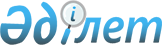 О внесении изменений и дополнений в решение акима города Тараз от 23 ноября 2015 года № 14 "Об образовании избирательных участков"
					
			Утративший силу
			
			
		
					Решение акима города Тараз Жамбылской области от 19 декабря 2018 года № 14. Зарегистрировано Департаментом юстиции Жамбылской области 20 декабря 2018 года № 4043. Утратило силу решением акима города Тараз Жамбылской области от 2 сентября 2020 года № 10
      Сноска. Утратило силу решением акима города Тараз Жамбылской области от 02.09.2020 № 10 (вводится в действие по истечении десяти календарных дней после дня его первого официального опубликования).

      Примечание РЦПИ.

      В тексте документа сохранена пунктуация и орфография оригинала.
      В соответствии со статьей 23 Конституционного Закона Республики Казахстан от 28 сентября 1995 года "О выборах в Республике Казахстан" и статьей 33 Закона Республики Казахстан от 23 января 2001 года "О местном государственном управлении и самоуправлении в Республике Казахстан" аким города РЕШИЛ:
      1. Внести в решение акима города Тараз от 23 ноября 2015 года № 14 "Об образовании избирательных участков" (зарегистрировано в Реестре государственной регистрации нормативных правовых актов за № 2889, опубликовано 16 января 2016 года в газете "Жамбыл-Тараз") следующие изменения и дополнения:
      в приложении указанного решения избирательные участки №2, №4, №5 изложить в новой редакции:
      "Избирательный участок №2
      Границы: дома №4-38, 98, 106 (четная сторона), дома №5, 7, 11-21, 25-33, 43-51, 97, 99, 103 (нечетная сторона) улицы Сорокина, дома №1-17 (обе стороны) 1-переулка улицы Сорокина, дома №1-48 (обе стороны) 2-переулка улицы Сорокина, дома №1-100, 107, 109, 110 3-переулка улицы Сорокина, дома №3-7, 16, 19, 22, 23, 37а 4-переулка улицы Сорокина, дома №14-148 (четная сторона), дома №29-173 (нечетная сторона) улицы Талас, дома №2/1-4/2, 8/1-16/2, 20, 24-30 (четная сторона), дома №1, 3, 7-31, 35-39, 43, 45, 49, 55 (нечетная сторона) 1-переулка улицы Талас, дома №9, 11, 13 2-переулка улицы Талас, дома №2-44, 48-52, 56-62 (четная сторона), дома №1-55, 59, 63-89 (нечетная сторона) улицы Курмангазы, дома №1а-18 (обе стороны) 1-переулка улицы Курмангазы, дома №1-3, 5а, 5б, 6, 8, 10, 14 2-переулка улицы Курмангазы, дома №18-56, 62, 72-80, 84-102, 120, 132, 134, 138-174 (четная сторона), дома №3, 9-45, 49-99 (нечетная сторона) улицы Сельского, дома №2, 3, 5, 6, 8, 11-17, 19-25 переулка улицы Сельского, дома №2, 6-14, 20, 114, 116/1, 116/2, 118 (четная сторона), дома №1-11, 19-35 (нечетная сторона) улицы Д.Нурпейсовой, дома №2-28, 32, 34 (четная сторона), дома №1-17, 21-27, 31, 35 (нечетная сторона) улицы Цветочного, дома №2-20, 24 (четная сторона), дома №7, 9, 13, 33, 33а (нечетная сторона) переулка улицы Цветочного, дома №1-21 (обе стороны), дома №22-38 (четная сторона) улицыА.Навои, дома №1-3, 7-11, 15-31, 53-65, 79-81, 87-93, 97-103, 107-115, (нечетная сторона) улицы Дальняя, дома №1-6, 8, 10, 11-14, 16, дома №17-23 (нечетная сторона) переулка улицы Дальняя, дома №1, 2, 4, 6, 7, 9, 12-18, 20, 22, 24, 25-37, 40-45, 47-50, 52-59, 61, 65-75 улицы Ы.Алтынсарина, дома №1, 3, 5, 9, 11 тупик Ы.Алтынсарина, дома №1, 7-21, 27-43 (нечетная сторона) улицы Утеген батыра, дома №2, 4 переулка улицы Утеген батыра, дома №11-21 (нечетная сторона) улицы Гончарова, дома №2-18 (четная сторона) улицы Шмидта, дома №1а-1, 3-21 (обе стороны), дома №23, 27-33 улицы Фадеева, дома улицы Шевченко.
      Избирательный участок №4
      Границы: дома №3-10, 11, 13, 15, 17, 18, 19, 20, 22, 24, 30, 32, 35, 38, 40, 42, 44, 45, 48, 78 улицы Айнаколь, дома №1-5, 7, 11-13, 15, 19, 21, 23, 24-29, 32, 34, 35, 36, 38, 39, 40, 42 улицы Окыма Кортыса, дома №1-23 (нечетная сторона) улицы Талас, дома №1-8, 10, 14-16, 25 2-перулка улицы Талас, дома №1-4, 8, 10, 13 улицы 1-Заречного, дома №1-6, 8-17, 19, 20, 23-26, 28, 30, 32 улицы 2-Заречного, дома №1, 2, 4-9, 11-14, 16-27, 29 улицы Полевой, дома №2-6, 10, 13, 16-19, 21, 23-27, 31-33, 35, 37 улицы Акыртаса, дома №1-12, 14, 15, 17, 19, 20, 23, 25, 26, 28, 29, 31-46, 48-50, 54-56, 59, 60 улицы Ж.Байгысиева, дома №2, 6, 7, 9, 10, 12, 13 переулка улицы Ж.Байгысиева, дома №2-14 (четная сторона), дома №1-17 (нечетная сторона), 18, 18б, 19, 20-26, 28-33, 35-39, 41, 42, 44, 49, 50, 52а, 54, 55 улицы Урицкого, дома №3, 9, 11, 12, 13, 14 1-переулка улицы Урицкого, дома №3, 5, 17, 18, 20, 40, 45, 47, 51, 51б, 53 2-переулка улицы Урицкого, дома №1-3, 5-14, 17, 20, 21, 24, 26, 27, 29, 31, 33, 35, 39, 39б улицы Жаугаш батыра, дома №2, 4, 6 тупик Жаугаш батыра, дома №1-131 (обе стороны) улицы Ш.Уалиханова, дома №1-7, 9-24, 26-33, 35-37, 39-43 (обе стороны), дома №45-53 (нечетная сторона) 1-переулка улицы Ш.Уалиханова, дома №1-8, 10, 12-15, 17, 18, 20-28, 30, 32, 35, 38, 40, 44, 46, 48, 50 2-переулка улицы Ш.Уалиханова, дома №2-19, 21, 22, 24, 25, 26, 28, 30, 32-38, 40, 46, 50, 52а, 52б, 54, 56, 56а 3-переулка улицы Ш.Уалиханова, дома №1-4, 6-13, 14, 16, 18-23, 26-34, 36, 38-42, 44-47, дома №49-63 (нечетная сторона) 4-переулка улицы Ш.Уалиханова, дома №2, 4-9, 10, 11, 12, 15, 18, 20а, 23, 25, 26, 27, 29, 30, 31, 33, 35а, 37, 85 5-переулка улицы Ш.Уалиханова, дома №1, 2, 4, 6-11, 13, 15, 16, 18, 19, 22-26, 28-34, 37, 39, 41, 45 улицы Кийкбаева, дома №1-38 (обе стороны) улицы Нурманбетова, дома №1, 2, 4-24 (обе стороны) улицы Московской, дома №2-16 (четная сторона) улицы Сельского.
      Избирательный участок №5
      Границы: дома улиц Байкоразова, Старикова, Горного, Кошмамбетова, дома 1, 2, 3, 4, 5, 6, 7, 8, 9-переулков улицы Строительного, дома улицы Хмелевского, дома 1, 2-переулков улицы Хмелевского, дома улицы Заводского, дома №6-22, 24, 26, 27, 29-33 улицы 2-Заводского, дома улицы 3-Заводского, дома №1-10, 16-22, 28-36 (четная сторона) улицы К.Рысқулбекова, дом №73 улицы Жаугаш батыра.";
      приложение указанного решения дополнить избирательными участками №465 и №466:
      "Избирательный участок №465
      Границы: дома №2-10, 14-60, 64-66 (четная сторона) улицы Дальняя, дома №1-9, 13/1, 13/2, 38 1-переулка улицы Ассинского, дом №2 2-переулка улицы Ассинского, дома №1, 3, 5, 9 3-переулка улицы Ассинского, дома №2-10 (четная сторона) 4-переулка улицы Ассинского, дома улиц Краснознаменского, Шуйского, Меркенского, Бурненского, Северо-восточного, массив Барысхан.
      Избирательный участок №466
      Границы: массив "Дальняя Карасу" (от улицы Байтана батыра до юго-восточной границы города Тараз).".
      3. Контроль за исполнением настоящего решения возложить на руководителя аппарата акима города Б. Мейрманова.
      4. Настоящее решение вступает в силу со дня государственной регистрации в органах юстиции и вводится в действие по истечении десяти календарных дней после дня его первого официального опубликования.
      "СОГЛАСОВАНО":
      Председатель Жамбылской областной
      территориальной избирательной
      комиссии
      ______________М. Сарыбеков
      "__" ________2018 года
					© 2012. РГП на ПХВ «Институт законодательства и правовой информации Республики Казахстан» Министерства юстиции Республики Казахстан
				
      Аким города

Г. Абдраймов
